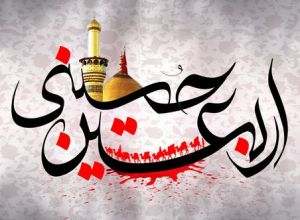 زیارت جابر بن عبدالله انصاری در روز اربعینبه جابر گفتم: اى جابر! چگونه [با آنان شریک باشیم]، با آن که ما نه به درّه اى فرود آمدیم و نه از کوهى بالا رفتیم و نه شمشیرى زدیم، در حالى که اینان سرهایشان از پیکر جدا شد و فرزندانشان یتیم و زنانشان بیوه شدند؟!عن عطیّة العوفی: خَرَجتُ مَعَ جابِرِ بنِ عَبدِ اللّه ِ الأَنصارِیِّ زائِرَینِ قَبرَ الحُسَینِ بنِ عَلِیِّ بنِ أبی طالِبٍ علیه السلام، فَلَمّا وَرَدنا کَربَلاءَ دَنا جابِرٌ مِن شاطِئِ الفُراتِ فَاغتَسَلَ، ثُمَّ اتَّزَرَ بِإِزارٍ وَارتَدى بِآخَر، ثُمَّ فَتَحَ صُرَّةً فیها سُعدٌ فَنَثَرَها عَلى بَدَنِه، ثُمَّ لَم یَخطُ خُطوَةً إلّا ذَکَرَ اللّه َ تَعالى.
حَتّى إذا دَنا مِنَ القَبرِ قال: ألمِسنیهِ فَأَلمَستُهُ فَخَرَّ عَلَى القَبرِ مَغشِیّا عَلَیهِ فَرَشَشتُ عَلَیهِ شَیئا مِنَ الماءِ فَلَمّا أفاقَ قال: یا حُسَینُ ثَلاثا ثُمَّ قال: حَبیبٌ لا یُجیبُ حَبیبَهُ. ثُمَّ قال: وأنّى لَکَ بِالجَوابِ وقَد شُحِطَت أوداجُکَ عَلى أثباجِک، وفُرِّقَ بَینَ بَدَنِکَ ورَأسِک، فَأَشهَدُ أنَّکَ ابنُ خاتَمِ النَّبِیّین وَابنُ سَیِّدِ المُؤمِنین وَابنُ حَلیفِ التَّقوى وسَلیلِ الهُدى وخامِسُ أصحابِ الکِساءِ وَابنُ سَیِّدِ النُّقَباءِ وَابنُ فاطِمَةَ سَیِّدَةِ النِّساءِ وما لَکَ لا تَکونُ هکَذا وقَد غَذَّتکَ کَفُّ سَیِّدِ المُرسَلین ورُبّیتَ فی حِجرِ المُتَّقین ورُضِعتَ مِن ثَدیِ الإِیمانِ وفُطِمتَ بِالإِسلام فَطِبتَ حَیّا وطِبتَ مَیِّتا غَیرَ أنَّ قُلوبَ المُؤمِنینَ غَیرُ طَیِّبَةٍ لِفِراقِک ولا شاکَّةٍ فِی الخِیَرَةِ لَکَ فَعَلَیکَ سَلامُ اللّه و رِضوانُهُ وأشهَدُ أنَّکَ مَضَیتَ عَلى ما مَضى عَلَیهِ أخوکَ یَحیَى بنُ زَکَرِیّا.
ثُمَّ جالَ بِبَصَرِهِ حَولَ القَبرِ وقال: السَّلامُ عَلَیکُم أیَّتُهَا الأَرواحُ الَّتی حَلَّت بِفِناءِ الحُسَینِ وأناخَت بِرَحلِهِ وأشهَدُ أنَّکُم أقَمتُمُ الصَّلاةَ وآتَیتُمُ الزَّکاةَ ، وأمَرتُم بِالمَعروفِ ونَهَیتُم عَنِ المُنکَرِ وجاهَدتُمُ المُلحِدین وعَبَدتُمُ اللّه َ حَتّى أتاکُمُ الیَقینُ. وَالَّذی بَعَثَ مُحَمَّدا بِالحَقِّ نَبِیّا لَقَد شارَکنا کُم فیما دَخَلتُم فیهِ. قالَ عَطِیَّةُ: فَقُلتُ لَهُ: یا جابِرُ ! کَیفَ ولَم نَهبِط وادِیا ولَم نَعلُ جَبَلاً ولَم نَضرِب بِسَیفٍ وَ القَومُ قَد فُرِّقَ بَینَ رُؤوسِهِم وأبدانِهِم، واُوتِمَت أولادُهُم و أرمَلَت أزواجُهُم ؟! فَقال: یا عَطِیَّةُ ! سَمِعتُ حَبیبی رَسولَ اللّه ِصلى الله علیه و آله یَقولُ: مَن أحَبَّ قَوما حُشِرَ مَعَهُم و مَن أحَبَّ عَمَلَ قَومٍ اُشرِکَ فی عَمَلِهِم وَالَّذی بَعَثَ مُحَمَّدا بِالحَقِّ نَبِیّا إنَّ نِیَّتی ونِیَّةَ أصحابی عَلى ما مَضى عَلَیهِ الحُسَینُ علیه السلام وأصحابُهُ خُذوا بی نَحوَ أبیاتِ کوفانَ .
فَلَمّا صِرنا فی بَعضِ الطَّریقِ قالَ: یا عَطِیَّةُ ! هَل اُوصیکَ وما أظُنُّ أنَّنی بَعدَ هذِهِ السَّفَرَةِ مُلاقیک؟ أحبِب مُحِبَّ آلِ مُحَمَّدٍ صلى الله علیه و آله ما أحَبَّهُم وأبغِض مُبغِضَ آلِ مُحَمَّدٍ ما أبغَضَهُم وإن کانَ صَوّاما قَوّاما، وَارفُق بِمُحِبِّ مُحَمَّدٍ وآلِ مُحَمَّدٍ ، فَإِنَّهُ إن تَزِلَّ لَهُ قَدَمٌ بِکَثرَةِ ذُنوبِهِ ثَبَتَت لَهُ اُخرى بِمَحَبَّتِهِم ، فَإِنَّ مُحِبَّهُم یَعودُ إلَى الجَنَّةِ ، ومُبغِضَهُم یَعودُ إلَى النّارِ.ترجمه: به نقل از عطیّه عوفى ـ : همراه جابر بن عبد اللّه انصارى ، براى زیارت قبر حسین بن على بن ابى طالب علیه السلام حرکت کردیم. هنگامى که به کربلا رسیدیم جابر به کرانه فرات نزدیک شد و غسل کرد و پیراهن و ردایى به تن کرد و کیسه عطرى را گشود و آن را بر بدنش پاشید و هیچ گامى برنداشت جز آن که ذکر خداى متعال گفت تا این که به قبر نزدیک شد و [به من ]گفت: دست مرا بر قبر بگذار
چون دست او را بر قبر گذاشتم بیهوش ، بر روى قبر افتاد. کمی آب بر او پاشیدم و هنگامى که به هوش آمد سه بار گفت : اى حسین!
آن گاه گفت : دوست پاسخ دوست را نمى دهد؟!
سپس گفت: چگونه پاسخ دهى در حالى که خون رگ هایت را بر میان شانه ها و پشتت ریختند و میان سر و پیکرت جدایى انداختند؟! گواهى مى دهم که تو فرزند خاتم پیامبران و فرزند سَرور مؤمنان و فرزند هم پیمان تقوا و چکیده هدایت و پنجمین فرد از اصحاب کسایى و فرزند سالار نقیبان و فرزند فاطمه سَرور زنانى ؟! و چگونه چنین نباشى در حالى که از دست سَرور پیامبران غذا خورده اى و در دامان تقواپیشگان پرورش یافته اى و از سینه ایمان شیر نوشیده اى و با اسلام تو را از شیر گرفته اند .
پاک زیستى و پاک رفتى؛ امّا دل هاى مؤمنان در فراق تو خوش نیست بى آن که در این تردیدى رود که همه اینها به خیرِ تو بود. سلام و رضوان خدا بر تو باد ! و گواهى مى دهم که تو بر همان روشى رفتى که برادرت یحیى بن زکریّا رفت.
آن گاه جابر دیده خود را گِرد قبر چرخاند و گفت: سلام بر شما اى روح هایى که گرداگردِ حسین فرود آمده، همراهش شدید ! گواهى مى دهم که نماز را به پا داشتید و زکات دادید و به نیکى فرمان دادید و از زشتى باز داشتید و با مُلحدان جنگیدید و خدا را پرستیدید تا به شهادت رسیدید. سوگند به آن که محمّد را به حق برانگیخت در آنچه به آن در آمدید با شما شریک هستیم.
به جابر گفتم: اى جابر! چگونه [با آنان شریک باشیم]، با آن که ما نه به درّه اى فرود آمدیم و نه از کوهى بالا رفتیم و نه شمشیرى زدیم، در حالى که اینان سرهایشان از پیکر جدا شد و فرزندانشان یتیم و زنانشان بیوه شدند؟!
جابر گفت: اى عطیّه ! شنیدم که حبیبم پیامبر خدا صلى الله علیه و آله مى فرماید : «هر کس گروهى را دوست داشته باشد ، با آنان محشور مى شود و هر کس کارِ کسانى را دوست داشته باشد، در کارشان شریک مى شود» و سوگند به آن که محمّد را به حق به پیامبرى بر انگیخت نیّت من و همراهانم همان است که حسین علیه السلام و یارانش بر آن رفته اند. مرا به سوى خانه هاى کوفه ببر.
هنگامى که بخشى از راه را رفتیم گفت: اى عطیّه! آیا سفارشى به تو بکنم که دیگر گمان ندارم پس از این سفر تو را ببینم؟ دوستدار خاندان محمّد را تا زمانى که آنان را دوست مى دارد دوست بدار و دشمن خاندان محمّد را تا زمانى که با آنان دشمن است دشمن بدار هر چند روزه گیر و شب زنده دار باشد، و با دوستدار محمّد و خاندان محمّد رفاقت کن که اگر یک گامش از فراوانىِ گناهش بلغزد گام دیگرش به محبّت آنان استوار مى مانَد؛ چرا که دوستدار آنان به بهشت باز مى گردد و دشمن آنان به سوى آتش [دوزخ ]مى رود.منبع: بشارة المصطفى عماد الدین طبری: ص ٧۴ ، بحار الأنوار مجلسی: ج ۶٨ ص ١٣٠ ح ۶٢ ؛ مقتل الحسین للخوارزمی : ج ٢ ص ١۶٧ نحوه.